Standard Operating ProcedureDiazomehaneThis is an SOP template and is not complete until: 1) lab specific information is entered into the box below 2) lab specific protocol/procedure is added to the protocol/procedure section and 
3) SOP has been signed and dated by the PI and relevant lab personnel. Print a copy and insert into your 
Laboratory Safety Manual and Chemical Hygiene Plan. 
Refer to instructions for assistance.Type of SOP:        Process            Hazardous Chemical             Hazardous ClassPurpose:Diazomethane is extremely explosive at room temperature in its pure form.  For safety and convenience diazomethane is always prepared as needed as a solution in ether and used as such. It converts carboxylic acids into their methyl esters or into their homologues.  Diazomethane is also frequently used as a carbene source and a popular methylating agent.Physical & Chemical Properties/Definition of Chemical GroupCAS# 				334-88-3Class:				Acute ToxinMolecular Formula:		CH2N2Form (Physical State):		Yellow gas with a musty odorBoiling point: 			-23°CMelting point: 			-145°C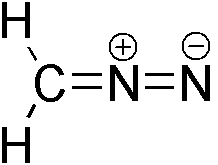 Potential Hazards/ToxicityExtremely Flammable, Explosive, Harmful by Inhalation, Frostbite by Skin Contact, Possible CarcinogenPersonal Protective Equipment (PPE)Hand protectionHandle with cold-insulating gloves. Gloves should be inspected prior to use. Wash and dry hands after handling.Eye protectionFace shield or safety goggles. Use equipment for eye protection tested and approved under appropriate government standards such as NIOSH.Skin and body protectionWear long pants, closed toed shoes, and a flame retardant lab coat.Hygiene measuresAvoid inhalation and contact with skin. Wash hands before breaks and immediately after handling the product.Lab personnel intending to use/wear a respirator mask must be trained and fit-tested by ORS and should contact occhealt@uga.edu. This is a UGA requirement described in more detail in the UGA Respiratory Protection Plan and supported by the Office of Research Occupational Health and Safety Program. Engineering ControlsWork with this chemical in a certified ducted fume hood.  Facilities storing or utilizing this material should be equipped with an eyewash facility and a safety shower. First Aid ProceduresIf inhaledMove person into fresh air. If not breathing give artificial respiration Consult a physician.In case of skin contactFrostbite can occur if chemical is in its liquid physical form.  Carefully rinse with plenty of water and do not remove clothes. Refer for medical attention. Wear protective gloves when administering first aid.In case of eye contactRinse thoroughly with plenty of water for at least 15 minutes and consult a physician.Special Handling and Storage RequirementsPrecautions for safe handlingHandle chemical in a well-ventilated area, away from shock, friction, and open flames.  Prevent electric static build-up with a grounding cable. Conditions for safe storageDiazomethane should be stored in a cool, dry, well-ventilated area in tightly sealed containers. Spill and Accident Procedure Chemical Spill Dial 911   24-7 On-Call Response to Research, Environment, Health or Safety Concerns Dial 2-5561 from a campus phone or 706-542-5561 from a non-campus line.Spill – Follow the procedures set out in the UGA Chemical and Laboratory Safety Manual.  [If there are any chemical-specific protocols for responding to a spill, insert them here or mark “none”:]________________________________________________________________________________________________________________________________________________________________________Medical Emergency Dial 911 Life Threatening Emergency, After Hours, Weekends And Holidays – Dial 911 or the emergency phone numbers listed at the beginning of the UGA Chemical and Laboratory Safety Manual Note: All incidents that result in an injury or property damage must be reported to ORS / ESD using a University Incident/Accident Report. Non-Life Threatening Emergency – Follow the instructions in the UGA Chemical and Laboratory Safety Manual. Note: All incidents that result in an injury or property damage must be reported to ORS / ESD using a University Incident/Accident Report. Decontamination/Waste Disposal ProcedureFor general hazardous waste disposal procedures, see Appendix H of the UGA Chemical and Laboratory Safety Manual. Chemical Specific Procedures: [to be inserted or marked as “none”] If the leak is in the liquid form, allow diazomethane to evaporate.  Dispose of any rinse generated from washing as hazardous waste.  Dispose of the container as hazardous waste.Safety Data Sheet (SDS) LocationUGA personnel can access Online SDS through a link in the upper left corner of the ESD home page (https://esd.uga.edu)  and logging in by using their UGA email user name and password.  Protocol/Procedure(Add specific description of procedure)NOTEAny deviation from this SOP requires approval from PI.Documentation of Training (signature of all users is required)Prior to conducting any work with di-isodecyl phthalate, designated personnel must provide training to his/her laboratory personnel specific to the hazards involved in working with this substance, work area decontamination, and emergency procedures.  The Principal Investigator must provide his/her laboratory personnel with a copy of this SOP and access to the SDS provided by the manufacturer.  The Principal Investigator must ensure that his/her laboratory personnel have attended appropriate laboratory safety training or refresher training within the last 12 months.  Principal Investigator SOP ApprovalPrint name __________________________Signature___________________________    Approval Date:I have read and understand the content of this SOP:Department:Date SOP was written:Date SOP was approved by PI/lab supervisor:Principal Investigator:Internal Lab Safety Coordinator/Lab Manager:Lab Phone:Office Phone:Emergency Contact:Emergency Contact:(Name and Phone Number)Location(s) covered by this SOP:Location(s) covered by this SOP:(Building/Room Number)NameSignatureDate